TiderProgram for lørdag 05.11.202209.00 -10.00Innlegg med NFVB og Frisørenes Fagforening FF (rekruttering/svennebrev)10.00-10.15Pause 10.15-11.30Medlemsmøte11.30-12.30ÅrsmøteDnf’s 60 - års jubileum!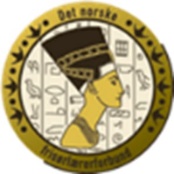 Dnf’s 60 - års jubileum!13.00 – 14.00 LunsjLunsj Festkomiteen overtar roret Resten av dagen14.00-15.50Møte opp i konferansesalenGruppearbeid med gruppeledere  - festkomiteen har delt inn gruppene16.00-17.00Framføring av gruppearbeid i konferansesalen19.00-19.30Velkomstdrink i Fjordsalen - med kåring19.30 -22.00Jubileumsmiddag22.00 - Jubileumsfeiring med musikk (DJ) i eget festlokale